Поздравляем доктора биологических наук, профессора кафедры биохимии, молекулярной биологии и генетики Юрия Михайловича Константинова с присвоением ему почетного звания «Почетный работник науки и высоких технологий Российской Федерации».Это звание присваивается за заслуги и достижения и добросовестный труд в сфере научной, научно-технической и инновационной 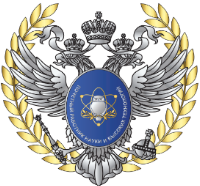 деятельности, нанотехнологий, развития федеральных центров науки и высоких технологий, государственных научных центров и наукоградов, интеллектуальной собственности. Желаем здоровья и дальнейших успехов! 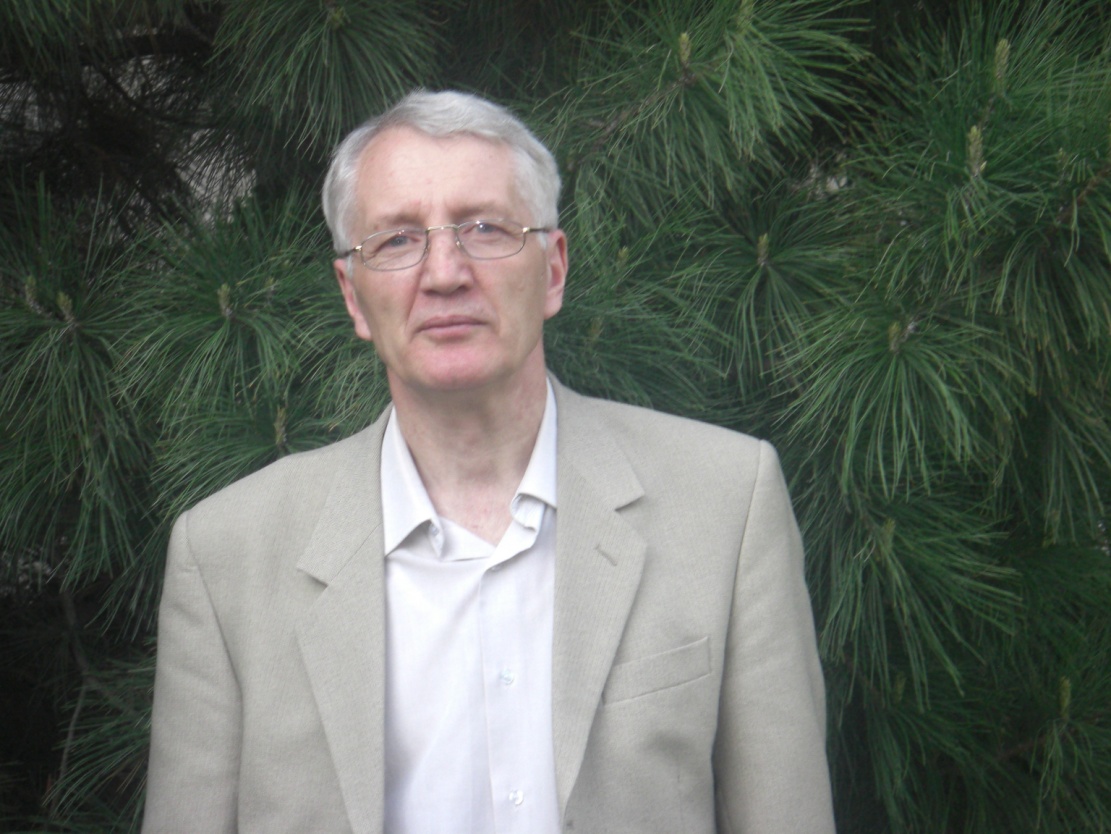 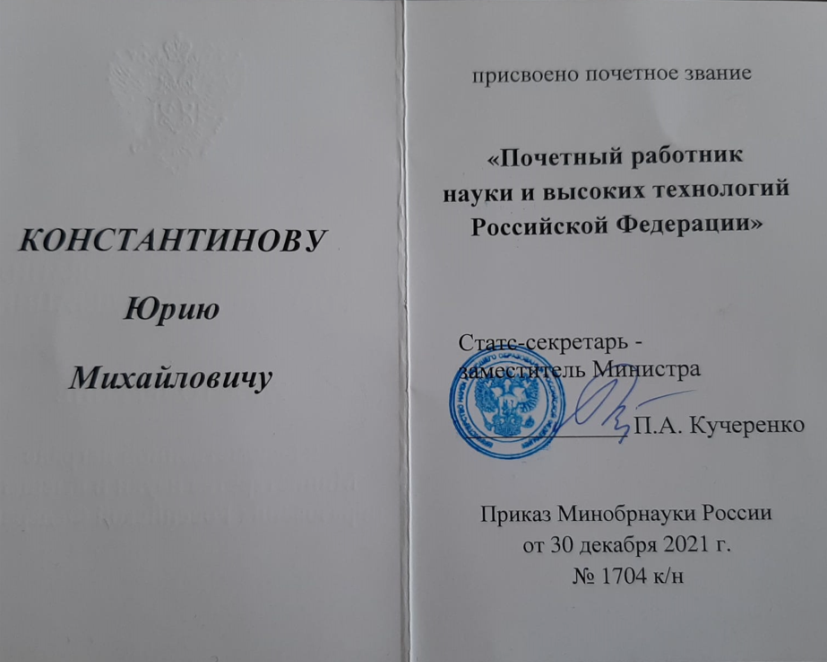 